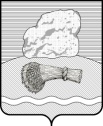 РОССИЙСКАЯ ФЕДЕРАЦИЯКалужская областьДуминичский районСельская Дума сельского поселения«ДЕРЕВНЯ ДУБРОВКА» РЕШЕНИЕ«10» января  2018 г.                                           				                      №  2                                      Об утверждении Плана нормотворческой деятельностиСельской Думы сельского поселения «Деревня Дубровка» на 2018 годРуководствуясь Уставом сельского поселения  «Деревня Дубровка», в целях контроля за деятельностью органов местного самоуправления сельского поселения  «Деревня Дубровка» и планирования работы Сельской Думы сельского поселения «Деревня Дубровка» Сельская Дума сельского поселения  «Деревня Дубровка» РЕШИЛА:1. Утвердить  План нормотворческой деятельности Сельской Думы сельского поселения «Деревня Дубровка» на 2018 год (прилагается).2. Настоящее решение вступает в силу со дня его официального обнародования.3. Настоящее решение подлежит обнародованию и размещению в информационно-телекоммуникационной сети "Интернет" на сайте сельского поселения «Деревня Дубровка» /http://ddubrovka.ru/.4. Контроль исполнения настоящего решения оставляю за собой.Глава сельского поселения 		                         Л.В. Ермакова		Приложениек решению Сельской Думы сельского поселения «Деревня Дубровка» «10» января 2018 года № 2План нормотворческой деятельности Сельской Думы сельского поселения «Деревня Дубровка» на 2018 год.№№п/пНаименование нормативного правового актаСрокОтветственный12341О ежемесячной доплате работникам администрации сельского поселения «Деревня Дубровка» до величины прожиточного минимумаянварьПостоянная комиссия Сельской Думы по бюджету и налогам2О назначении и проведении публичных слушаний по проекту исполнения бюджета сельского поселения «Деревня Дубровка» за 2017 годмартПостоянная комиссия Сельской Думы по бюджету и налогам3Об итогах публичных слушаний по проекту исполнения бюджета сельского поселения «Деревня Дубровка» за 2017 годапрельПостоянная комиссия Сельской Думы по бюджету и налогам4Об утверждении исполнения бюджета сельского поселения «Деревня Дубровка» за 2017 годапрельПостоянная комиссия Сельской Думы по бюджету и налогам5Информация об исполнении бюджета сельского поселения «Деревня Дубровка» за первый квартал 2018 года.апрельПостоянная комиссия Сельской Думы по бюджету и налогам6Информация об исполнении бюджета сельского поселения «»Деревня Дубровка за первое полугодие 2018 года.июльПостоянная комиссия Сельской Думы по бюджету и налогам7Информация об исполнении бюджета сельского поселения «Деревня Дубровка» за 9 месяцев 2018 года.октябрьПостоянная комиссия Сельской Думы по бюджету и налогам8Отчет Главы администрации сельского поселения «Деревня Дубровка» о результатах его деятельности и о деятельности Администрации за год4 кварталГлава сельского поселения9Проекты решений о внесении поправок в действующие муниципальные правовые акты сельского поселения в соответствии с федеральным законодательством и законодательством Калужской областьПри необходимостиПостоянная комиссия сельской Думы по законодательству и депутатской этикеАдминистрациясельского поселения «Деревня Дубровка»10Проекты решений сельской Думы о признании утратившими силу некоторых нормативных правовых актов При необходимостиПостоянная комиссия сельской Думы по законодательству и депутатской этикеАдминистрациясельского поселения «Деревня Дубровка»11Принятие решений об утверждении проектов модульных  нормативно-правовых актов предложенных прокуратурой Думиничского районаПо мере поступленияПостоянная комиссия Сельской Думы по законодательству и депутатской этике12О назначении и проведении публичных слушаний по проекту бюджета сельского поселения «Деревня Дубровка» на 2019 год и на плановый период 2020-2021 г.г.ноябрьПостоянная комиссия Сельской Думы по бюджету и налогам13Об итогах публичных слушаний по проекту бюджета сельского поселения «Деревня Дубровка» на 2019 год и на плановый период 2020-2021 г.г.декабрьПостоянная комиссия Сельской Думы по бюджету и налогам14Об утверждении бюджета сельского поселения «Деревня Дубровка» на 2019 год и на плановый период 2020-2021 г.г.декабрьПостоянная комиссия Сельской Думы по бюджету и налогам15Об утверждении перспективного плана нормотворческой деятельности Сельской Думы сельского поселения сельского поселения «Деревня Дубровка» на 2019 годдекабрьПостоянная комиссия Сельской Думы по законодательству и депутатской этикеАдминистрациясельского поселения «Деревня Дубровка»